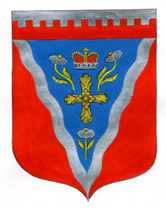 Администрациямуниципального образования Ромашкинское сельское поселениемуниципального образования Приозерский муниципальный район Ленинградской областиПОСТАНОВЛЕНИЕот 22 января  2019 года                                                                                          № 20В соответствии с Постановлением Правительства Российской Федерации от 25 марта 2015 года № 272 «Об утверждении требований к антитеррористической защищенности мест массового пребывания людей», в соответствии  со ст. 7  ч.6  ст.43  Федерального закона  от 06.10.2003г. № 131-ФЗ  «Об общих принципах организации местного самоуправления в Российской Федерации», в соответствии с Уставом МО Ромашкинское сельское поселение, администрация МО Ромашкинское сельское поселение Приозерский муниципальный район Ленинградской областиПОСТАНОВЛЯЕТУтвердить перечень мест с массовым пребыванием людей на территории МО Ромашкинское сельское поселение муниципального образования Приозерский муниципальный район Ленинградской области.Общему сектору администрации разместить настоящее постановление на сайте администрации. Контроль за исполнением распоряжения оставляю за собой.            И.о.  главы администрации                                                Руденко И.М.Исп: Караулов А.Б..тел.:  99-515Разослано: дело-2,  прокуратура - 1, администратор сайта-1Приложениек Постановлению №20 от 22.01.2019г.ПЕРЕЧЕНЬмест с массовым пребыванием людей на территории МО Ромашкинское сельское поселение«Об утверждении перечня мест с массовым пребыванием людей на территории МО Ромашкинское сельское поселение муниципального образования Приозерский муниципальный район Ленинградской области»№ п/ п/пПолное наименование учреждения с указанием филиалов.Юридический адресКоличество персоналаКоличествопосетителейФИОруководителяНомер телефонаКатегория объекта1.МОУ "Громовская средняя общеобразовательная школа"188741, Приозерский район, п.Суходолье21183Григорьев Эдуард Александрович8-81379-902213 категория2.МОУ «Шумиловская средняя общеобразовательная школа»188742, Приозерский район, п.Сапёрное, ул.Школьная д.2834175Торопова Екатерина Андреевна+7-950-023-78-233 категория3.МОУ «Джатиевская основная общеобразовательная школа188743, Приозерский район, п.Ромашки, ул.Новостроек д.141868Филимонова Инна Николаевна+7(813)79-99-548;  +7(905)270-28-373 категория4.МКУК «Ромашкинское клубное объединение»188743, Приозерский район, п.Ромашки, ул.Новостроек д.1110100Петрова Татьяна Александровна891128256513 категория5.МОУ «Джатиевская основная общеобразовательная школа188741, Приозерский район, п.Суходолье, 18100Петрова Татьяна Александровна891128256513 категория6.МДОУ «Детский сад №23»188743, Приозерский район, п.Ромашки, 1035Ляшенко Ирина Анатольевна892159304483 категория7.МДОУ «Детский сад №10»188741, Приозерский район, п.Суходолье, 1035Ополченцева Елена Геннадьевна892172507033 категория8.МДОУ «Детский сад №26»188742, Приозерский район, п.Сапёрное, 1035Самородова Ирина Ивановна896268327673 категория